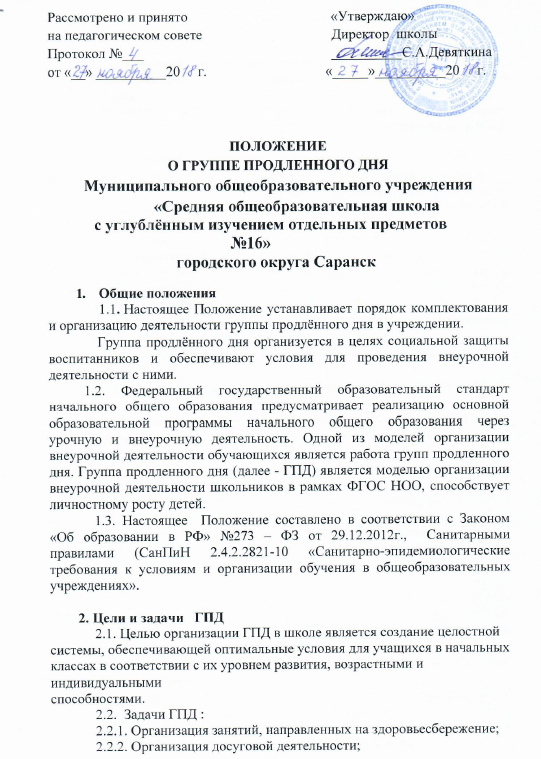 6. Права и обязанности         6.1 Права и обязанности работников ГПД и воспитанников определяются уставом школы, правилами внутреннего распорядка, правилами поведения учащихся и настоящим Положением.          6.2 Директор школы, его заместитель по УВР несет ответственность за создание необходимых условий для работы группы продленного дня и организацию в ней образовательного процесса, обеспечивает охрану жизни и здоровья воспитанников, организует горячее питание, отдых учащихся,  утверждает режим работы группы, организует методическую работу воспитателей, осуществляет контроль за состоянием работы в ГПД.          6.3 Воспитатель ГПД обязан:- организовывать учебно-воспитательный процесс в группе продленного дня с учётом специфики требований новых ФГОС;-  создавать благоприятные условия для индивидуального развития и нравственного формирования личности учащихся с учётом требований ФГОС  НОО;- планировать и организовывать учебно-воспитательный процесс во время занятий с учащимися ГПД с учётом требований ФГОС  НОО;- проводить с детьми во внеурочное время внеклассные, внешкольные образовательно – воспитательные развивающие мероприятия;- организовать и контролировать самостоятельную работу учащихся по выполнению домашних заданий;- оказывать необходимую помощь в данной работе;-своевременно оформлять школьную документацию.             6.4. Воспитатели ГПД несут ответственность за:- качество воспитательной работы с детьми во внеурочное время;- соблюдение установленного режима дня и правил внутреннего распорядка в школы;-  за жизнь, здоровье и благополучие вверенных ему воспитанников во время учебного процесса, а также во время проведения внешкольных мероприятий;- эффективное  использование    и    сохранность    материальных    ценностей    и оборудования, выделенных для работы с детьми.           6.5.Родители воспитанников обязаны:- оказывать  помощь  педагогическим  работникам  в  воспитании  и  обучении воспитанников, обеспечивать единство педагогических требований к ним;- помогать в организации досуга воспитанников;-  принимать участие в подготовке школы к новому учебному году.       6.6. Родители несут обязанность:- посещать родительские собрания;- своевременно забирать воспитанников из ГПД;-  следить за внешним видом своего ребенка.     6.7.Воспитанники  обязаны:- соблюдать Устав школы, настоящее Положение;- бережно относится к школьному имуществу;- соблюдать правила поведения в ГПД;- выполнять требования работников школы по соблюдению правил внутреннего распорядка.        6.8.Воспитанники имеют право на:- получение  дополнительного образования по выбору;- на свободное выражение  собственных взглядов, уважение человеческого достоинства.3.    Порядок комплектования и организация деятельности              3.1.Учреждение открывает группы продлённого дня по желанию родителей (законных представителей).           3.2.Зачисление в группы продлённого дня и отчисление осуществляются приказом директора учреждения по заявлению родителей (законных представителей)           3.3.Учреждение организует группы продлённого дня для воспитанников начальной школы с наполняемостью не менее 25 человек.             3.4.Деятельность группы продлённого дня регламентируется планом работы воспитателя и режимом дня, которые утверждаются заместителем директора по УВР.            3.5.Недельная предельно допустимая нагрузка в группе продлённого дня  для воспитанников  не   более 25 часов.          3.6.Работа группы продлённого дня строится в соответствии с действующими требованиями Минздрава России по организации и режима работы группы продлённого дня.            3.7.В учреждении организуется    питание (обед) для воспитанников групп продленного дня за счет родительских средств. Бесплатное  питание предоставляется  учащимся льготных категорий.     4. Организация образовательного процесса в группе продленного дня 4. 1. В режиме работы группы продленного дня указывается время для организации самоподготовки воспитанников (выполнение домашних заданий, самостоятельная, дополнительная, творческая работа по общеобразовательным программам), работы в кружках, секциях по интересам, отдыха, прогулок на свежем воздухе.         4.2. Воспитанники группы продленного дня могут заниматься в музыкальных, художественных, спортивных и других учреждениях дополнительного образования детей, в различных кружках и секциях, организуемых на базе общеобразовательного учреждения,  участвовать в конкурсах, смотрах, олимпиадах и других массовых мероприятиях для учащихся.4.3.По письменной просьбе родителей воспитатель группы продленного дня может отпускать воспитанника для посещения учебных занятий в учреждении дополнительного образования в сопровождении взрослого (по договоренности с родителями).4.4.При самоподготовке воспитанники могут использовать возможности школьной библиотеки.4.5. Во время самоподготовки педагогическими работниками могут быть организованы консультации по учебным предметам.4.5. Для работы группы продленного дня с учетом расписания учебных занятий в общеобразовательном учреждении могут быть использованы учебные кабинеты, мастерские, физкультурный и актовые залы, библиотека  и другие помещения. Порядок использования помещений и ответственность за сохранность учебного оборудования возлагаются на воспитателя или педагогического работника, ответственного за проведение учебного или досугового занятия с воспитанниками.4.6.Продолжительность прогулки на свежем воздухе для обучающихся ГПД осуществляется до начала самоподготовки. При несоответствующих  погодныз условиях, прогулка заменяется подвижными играми в помещении.4.7. Продолжительность самоподготовки определяется классом обучения. 5. Документация воспитателя ГПД5.1. Календарно-тематическое планирование  Календарно - тематическое планирование является аналитическим инструментом, который позволяет по итогам учебного года выявить слабые и сильные стороны работы с детьми, внести коррективы в образовательный процесс.Календарно - тематический план работы ГПД составляется на год и учебную четверть с выделением каждой учебной недели. Он должен быть согласован с годовым планом работы школы. Календарно- тематическое планирование согласовывается с заместителем директора по УВР и утверждается директором школы ежегодно.Примерные разделы календарно - тематического плана работы ГПД:цели и задачи на новый учебный год;основные направления деятельности;индивидуальная работа с обучающимися;работа с родителями младших школьников;5.2. Работа воспитателя ГПД с родителями учащихсяРабота воспитателя ГПД с родителями учащихся требует создания отдельного плана, в котором должны найти отражение основные направления деятельности специалиста:анкетирование, тестирование, наблюдение, индивидуальные беседы с родителями воспитанников;вовлечение родителей в участие в образовательном процессе ГПД и школы в целом;анализ промежуточных и конечных результатов совместной деятельности педагогов и родителей воспитанников;распространение опыта семейного воспитания посредством организации и проведения круглых столов, родительских конференций и т. п.        Родители учащихся должны иметь возможность ознакомиться с планом работы ГПД5.3. Организационные документы воспитателя ГПДЗаявление родителейЖурнал ГПД